Warszawa, 10 maja 2022 r.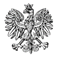 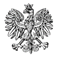 WPS-II.431.3.13.2022.SBRodzinny Dom Spokojnej Starości 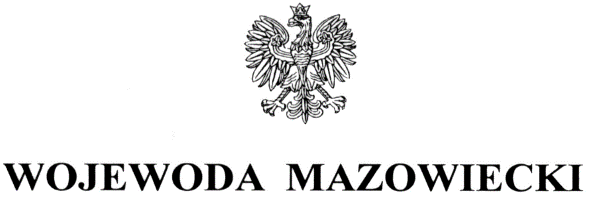 „Słoneczny Las” Sp. z o.o.ul. Jana Kazimierza 36305-126 Stanisławów Pierwszypodmiot prowadzący placówkę pn.Rodzinny Dom Spokojnej Starości „Słoneczny Las”ul. Jana Kazimierza 452 05-126 Stanisławów PierwszyZALECENIA POKONTROLNENa podstawie art. 126, art. 126a oraz art. 127 ust. 1 w związku z art. 22 pkt 10 ustawy z dnia 12 marca 2004 r. o pomocy społecznej (Dz.U. z 2021 r. poz. 2268 z późn. zm.), zwanej dalej „ustawą”, oraz rozporządzenia Ministra Rodziny i Polityki Społecznej z dnia 9 grudnia 2020 r. w sprawie nadzoru i kontroli w pomocy społecznej (Dz. U. z 2020 r. poz. 2285), inspektorzy Wydziału Polityki Społecznej Mazowieckiego Urzędu Wojewódzkiego w Warszawie przeprowadzili w dniu 23 lutego 2022 r. kontrolę doraźną w placówce zapewniającej całodobową opiekę osobom niepełnosprawnym, przewlekle chorym lub w podeszłym wieku, pod nazwą Rodzinny Dom Spokojnej Starości „Słoneczny Las” w Stanisławowie Pierwszym, przy ul. Jana Kazimierza 452. Zakres postępowania kontrolnego obejmował ustalenie stanu faktycznego dotyczącego funkcjonowania placówki, realizacji usług opiekuńczych i bytowych świadczonych przez placówkę, przestrzegania praw mieszkańców oraz struktury zatrudnienia. W dniu kontroli w budynku przy ul. Jana Kazimierza 452 w Stanisławowie Pierwszym                                                                                                                                                                                                                                                                                                                                                                                                                                                                                                                                                                                                                                                                                                                                                                                                                                                                                                                                                                                                                                                                                                                                                                                                                                                                                                                                                                                                                                                                                                                                                                                                                                                                                                                                                                                                                                                                                                                                                                                                                                                                                                                                                                                                                                                                                                                                                                                                                                                                                                                                                                                                                                                                                                                                                                                                                                                                                                                                                                                                                                                                                                                                                                                                                                                                                                                                                                                                                                                                                                                                                                                                                                                                                                                                                                                                                           zamieszkiwało 29 osób w podeszłym wieku, niepełnosprawnych, przewlekle chorych. Mieszkańcy mieli zapewnione stacjonarnie całodobowe usługi opiekuńcze i bytowe świadczone przez zatrudniony personel oraz właścicieli placówki,  w tym całodzienne wyżywienie, indywidualne miejsca do spania oraz przechowywania swoich rzeczy, pomoc w dostępie do usług medycznych oraz możliwość kontaktu z bliskimi. Szczegółowy opis skontrolowanej działalności, przyczyny i skutki stwierdzonych nieprawidłowości zostały przedstawione w protokole kontroli podpisanym bez zastrzeżeń w dniu 14 marca 2022 r przez kierownika placówki xxxxxxxxxxxxxxxx. Na podstawie przeprowadzonej kontroli, stwierdzono, że charakter działalności prowadzonej pod nazwą Rodzinny Dom Spokojnej Starości „Słoneczny Las” przy ul. Jana Kazimierza 452 jednoznacznie wskazuje, że jest to placówka zapewniająca całodobową opiekę osobom niepełnosprawnym, przewlekle chorym lub osobom w podeszłym wieku. Zgodnie z art. 67 ust. 1 ustawy, działalność gospodarcza w zakresie prowadzenia placówki zapewniającej całodobową opiekę osobom niepełnosprawnym, przewlekle chorym lub osobom w podeszłym wieku może być prowadzona po uzyskaniu zezwolenia wojewody. Podmiot prowadzący placówkę pod nazwą Rodzinny Dom Spokojnej Starości „Słoneczny Las” przy ul. Jana Kazimierza 452 nie ma zezwolenia Wojewody Mazowieckiego na prowadzenie działalności gospodarczej w zakresie prowadzenia placówki zapewniającej całodobową opiekę, o którym mowa w art. 67 ust.1 ustawy. Wojewoda Mazowiecki wymierzył już dwukrotnie podmiotowi prowadzącemu kary pieniężne za prowadzenie bez zezwolenia wojewody w ramach działalności gospodarczej placówek zapewniających całodobową opiekę osobom niepełnosprawnym, przewlekle chorym lub osobom w podeszłym wieku.Zgodnie z art. 130 ust. 4, kto po uprawomocnieniu się decyzji o nałożeniu kary pieniężnej za prowadzenie bez zezwolenia wojewody placówki zapewniającej całodobowa opiekę osobom niepełnosprawnym, przewlekle chorym lub osobom w podeszłym wieku nie zaprzestał jej prowadzenia, podlega karze pieniężnej w wysokości 60 000 zł. z up. WOJEWODY MAZOWIECKIEGO         	         Kinga Jura     Zastępca Dyrektora          Wydziału Polityki Społecznej